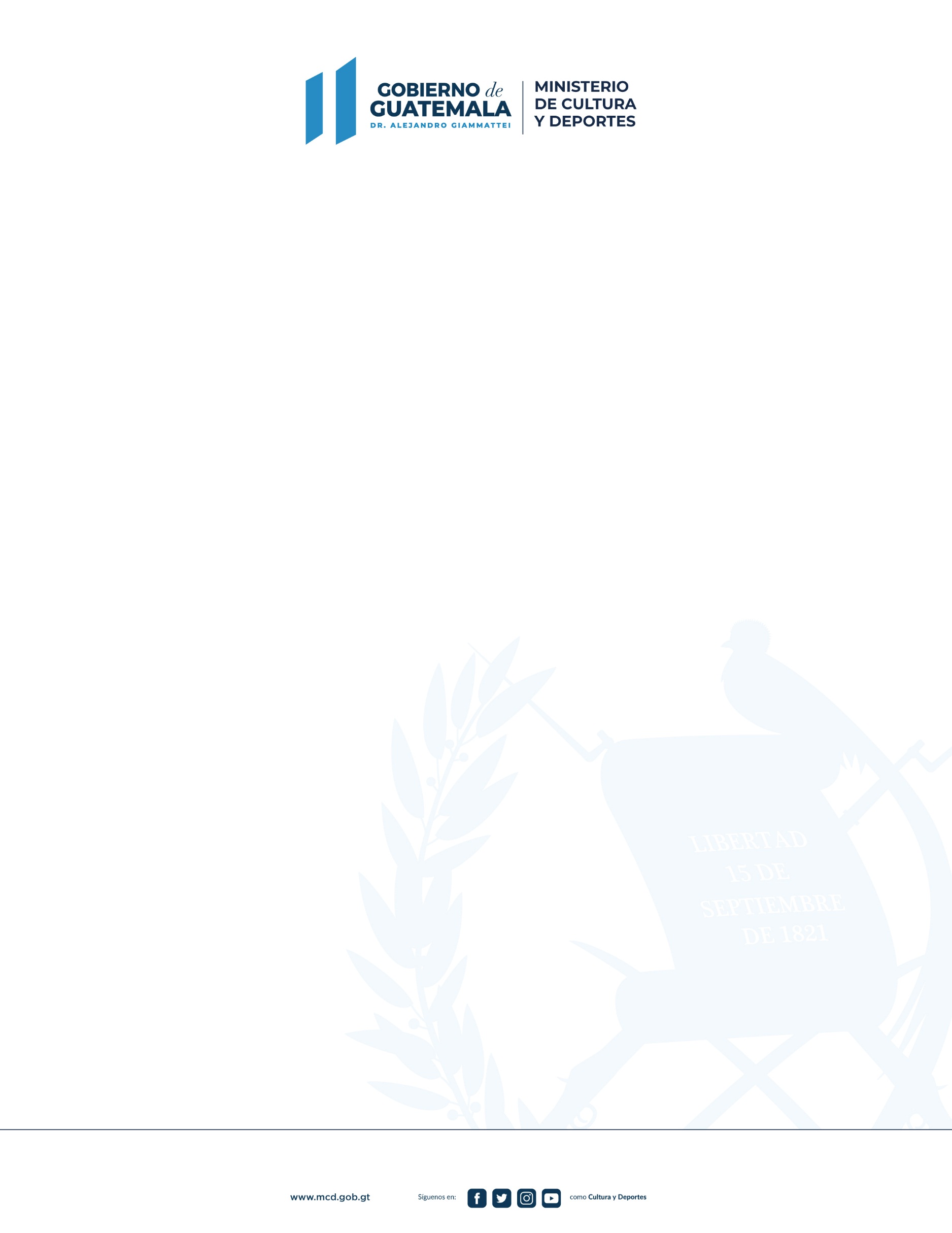 Formato IDR-DGDR-01: Solicitud de implementación deportiva y recreativaGuatemala_______ de ______________  de  2021Señor (a)Director (a)  GeneralDirección General del Deporte y la RecreaciónMinisterio de Cultura y DeportesPresenteEstimado (a) Director  (a): Por este medio me permito solicitarle respetuosamente me autorice los siguientes implementos deportivos que serán utilizados por personas que viven en:Comunidad, cantón, barrio, caserío, colonia, zona, etc.:________________________________ Municipio: ___________________________________Departamento: ________________________________ Sin otro particular, me suscribo de usted.Atentamente, Nombre: ______________________________________________________________________________No. de DPI: _________________________   Teléfono: ________________(Adjuntar copia de DPI)Correo __________________________________________________________________Declaro bajo juramento que la información proporcionada en la solicitud es exacta y verídica; por lo que autorizo al Ministerio de Cultura y Deportes para que la misma sea confirmada, quedando sujeto a la sanción legal que pueda incurrir por cualquier inexactitud o falsedad aquí declarada; así como estoy consciente que del incumplimiento de los requisitos establecidos provocara el rechazo de mi solicitud. Asumo la responsabilidad de hacer buen uso de los implementos recibidos y de entregarlos a los beneficiarios, así como enviar el listado de los mismos, con todos los datos solicitados (incluyendo fotocopia del DPI de cada uno).Firma: ___________________________________ Sello de la organización: __________________________*Se hace del conocimiento que la cantidad de implementos a entregar dependerá de la existencia, por lo que no nos comprometemos a entregar la totalidad de lo solicitado. 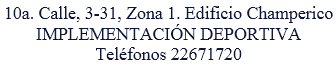 IMPLEMENTOS DEPORTIVOSCANTIDAD